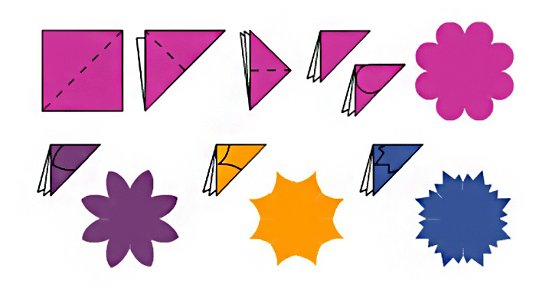 Квадрат сверните пополам треугольником, потом еще раз и еще. Наметьте лепесток. Форма лепестка может быть любой.Колокольчик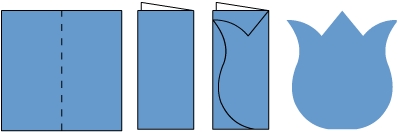 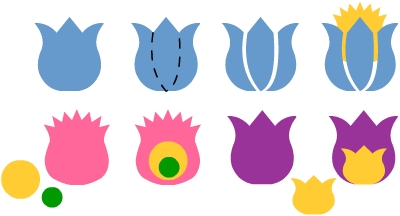                                            Бабочка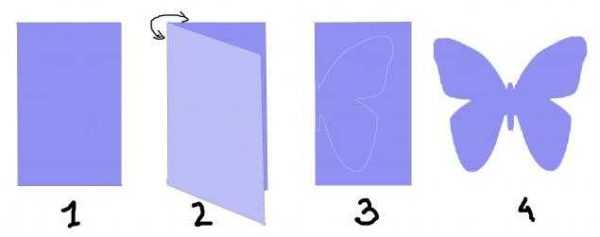 